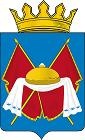 АДМИНИСТРАЦИЯ ПЕРВОМАЙСКОГО РАЙОНА АЛТАЙСКОГО КРАЯПОСТАНОВЛЕНИЕВ соответствии с пунктами 5, 6 статьи 19 Федерального закона от 05.04.2013  № 44-ФЗ «О контрактной системе в сфере закупок товаров, работ, услуг для обеспечения государственных и муниципальных нужд», постановлением администрации Первомайского района от 13.10.2017 № 1433 «Об утверждении Правил определения нормативных затрат на обеспечение функций муниципальных органов Первомайского района Алтайского края, включая подведомственные казенные, бюджетные и автономные учреждения» постановляю:1. Внести в   постановление   администрации   района   от  20.08.2021 № 926 «Об утверждении Правил определения нормативных затрат на обеспечение функций муниципальных органов Первомайского района Алтайского края и подведомственными указанным органам казенными, бюджетными, автономными учреждениями и муниципальными унитарными предприятиями» следующие изменения:Дополнить постановление Разделом VI:          «VI . Затраты на ремонт и содержание действующей сети автомобильных дорог общего пользования местного значения и искусственных сооружений, расположенных на них109. Затраты на ремонт и содержание автомобильных дорог и дорожных сооружений, элементов обустройства автомобильных дорог определяются на основании сметного расчета стоимости, разработанного в соответствии с методиками и нормативами (государственными элементными сметными нормами).110. Затраты на диагностику, обследование и оценку технического состояния автомобильных дорог и искусственных сооружений; паспортизацию автомобильных дорог и искусственных сооружений; разработку проектов организации дорожного движения; разработку комплексных схем организации дорожного движения на автомобильные дороги местного значения определяются в соответствии со статьей 22 Федерального закона от 05.04.2013 № 44-ФЗ «О контрактной системе в сфере закупок товаров, работ, услуг для обеспечения государственных и муниципальных нужд.111. Затраты на разработку проектной документации определяются в соответствии со статьей 22 Федерального закона от 05.04.2013 № 44-ФЗ «О контрактной системе в сфере закупок товаров, работ, услуг для обеспечения государственных и муниципальных нужд» и с законодательством Российской Федерации о градостроительной деятельности.».2. Настоящее постановление опубликовать на официальном интернет-сайте (www.perv-alt.ru) и информационном стенде администрации Первомайского района, в Единой информационной системе в сфере закупок (www.zakupki.gov.ru) 3. Контроль  за  исполнением  настоящего  постановления  оставляю за собой.                            Ю.А ФроловаАхрименко Е.А.2 33 6220.06.2022№№№830г. Новоалтайскг. Новоалтайскг. Новоалтайскг. Новоалтайскг. НовоалтайскО внесении изменений в постановление администрации Первомайского района  от 20.08.2021  № 926 О внесении изменений в постановление администрации Первомайского района  от 20.08.2021  № 926 НаименованиеРасстояние (км)Способ определенияЦенаАвтомобильная дорога местного значения1,3 Согласно сметному расчету17 324 490,00Глава района